Helen@warmemorials.orgHelen@warmemorials.org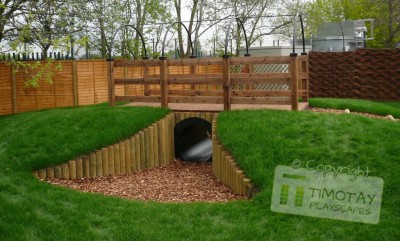 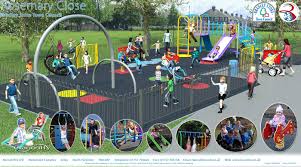 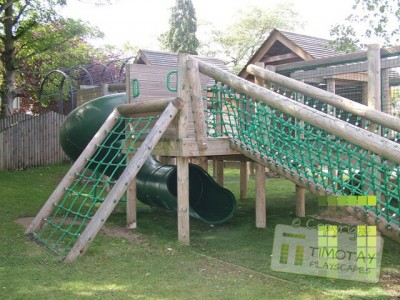 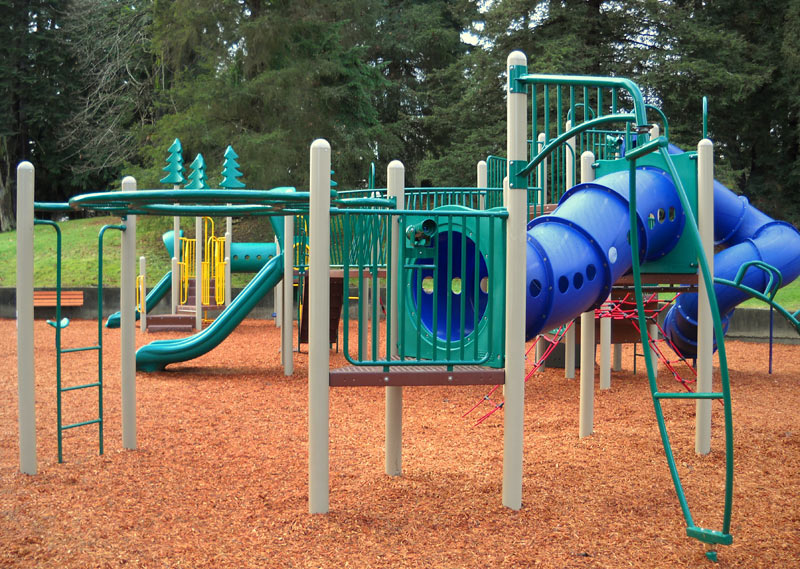 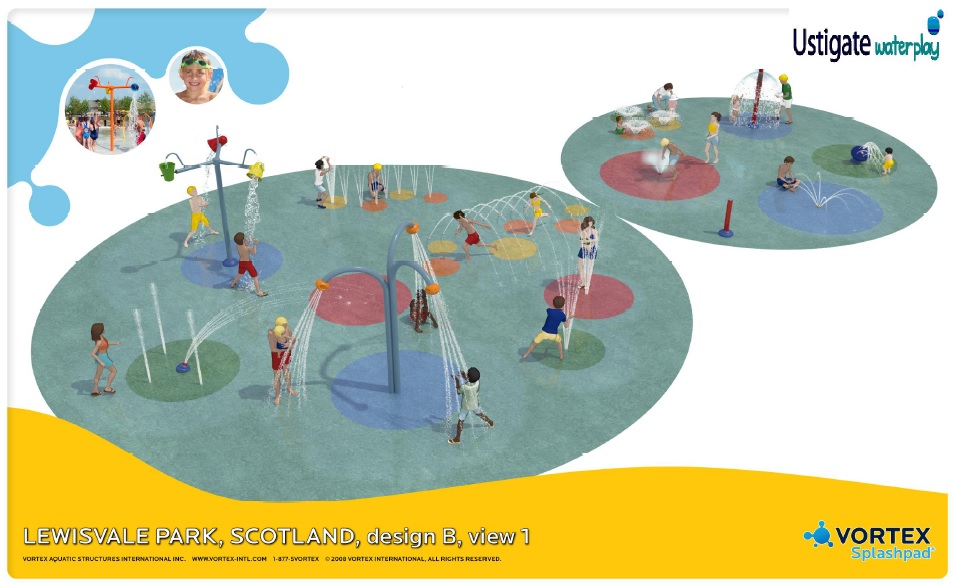 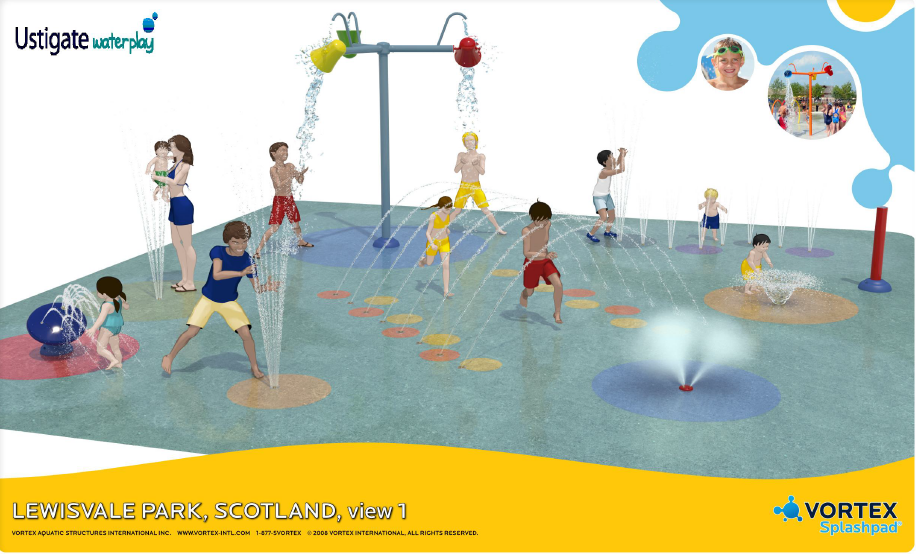 